  桃園市立龍岡國民中學109學年度第2學期期初校務會議資料壹、時   間：中華民國110年2月22日(星期一)書面辦理貳、地   點：圖書室叄、出列席人員：如簽到表肆、主  持  人：梁忠三校長           	記錄:孫蓁蓁文書組長     伍、 主席報告陸、各處室報告教務處：林祺然主任一、因第八節課輔加班時數是作為申請加班費使用，為符合相關規定，本學期申請流程修改如下：(一)「導師」加班申請改為單日，提出申請後由教務處登記時數，若累計申請時數超過當學期可請領時數，教務處會退回加班申請。「專任老師代導」、「行政人員」加班申請維持上學期方式。(二)「導師」、「專任老師代導」加班事由務必填寫「辦理第八節課輔班務」，「行政人員」填寫「辦理第八節課輔行政業務」，否則無法請領加班費。請參考附圖。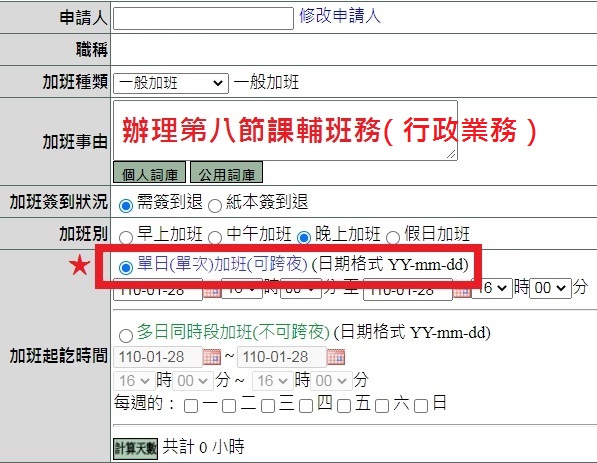 教學組一、本學期第八節輔導課自2/23（二）開始，九年級上到5/13（四），七八年級上到6/25（五）。二、九年級晚自習自2/23（二）開始，至5/13（四）結束。三、九年級1-5冊複習考因延後開學，無法及時進行報名調查，所以延至3/14（日）辦理。四、109學年度第二學期課表老師如有調動，煩請於2/26(五)放學前將調課單送至教學組。註冊組一、請各位老師於開學兩週內完成109上學期成績補救登錄。登錄方式:雲端學務系統==>教師相關==>補考管理==>授課教師二、因隨時有可能停課之可能,請老師隨時收集學生平時成績,並於段考後一周內完成階段成績(平時及定期)輸入。三、本學期可再報名族語認證，請導師協助宣導若同學有意報名者，於2/25前洽註冊組登記。PS:因放榜在5月底，故本次才通過認證的九年級原住民學生將無法在免試升學中登錄為【已通過認證】。設備組一、教科書:109學年度下學期之教師用課本 (非備課用書)、紅藍筆已於寒假期間發放，請各位同仁核對科目。二、圖書館活動: 圖書館於2/22下午 -- 2/26 將舉辦「燈謎猜猜猜」活動，歡迎老師帶領同學至圖書館腦力激盪，答對5題即可參加抽獎。學務處：周彥均主任一、學務處工作夥伴及分機：二、重申零體罰政策，落實正向管教：積極維護教師及學生之人權，學生犯錯時得以處罰，而處罰指的是教師於教育過程中，為減少學生不當或違規行為，對學生所實施之各種不利處置；其包括合法、妥當以及違法或不當之 處置；違法之處罰包括體罰、誹謗、公然侮辱、恐嚇及身心虐待等。請老師在管教學生時，務必保護學生，同時也保護自己。教師之一般管教措施教師得採取下列一般管教措施：(一) 適當之正向管教措施。(二) 口頭糾正。(三) 在教室內適當調整座位。(四) 要求口頭道歉或書面自省。(五) 列入日常生活表現紀錄。(六) 通知監護權人，協請處理。(七) 要求完成未完成之作業或工作。(八) 適當增加作業或工作。(九) 要求課餘從事可達成管教目的之公共服務（如學生破壞環境清潔，罰其打掃環境）。(十) 限制參加正式課程以外之學校活動。(十一)經監護權人同意後，留置學生於課後輔導或參加輔導課程。(十二)要求靜坐反省。(十三)要求站立反省。但每次不得超過一堂課，每日累計不得超過兩小時。(十四)在教學場所一隅，暫時讓學生與其他同學保持適當距離，並以兩堂課為限。(十五)經其他教師同意，於行為當日，暫時轉送其他班級學習。(十六)依該校學生獎懲規定及法定程序，予以書面懲處。教師得視情況於學生下課時間實施前項之管教措施。學生反映經教 師判斷，或教師發現，學生身體確有不適，或確有上廁所、生理期等生理需求時，應調整管教方式或停止處罰。三、本校連續多月被桃園市政府教育局告知性平事件多起(發文日期：中華民國109年12月11日，發文字號：桃教學字第1090114872號；發文日期：中華民國110年1月14日，發文字號：桃教學字第1100003287號)
煩請教職同仁協助留意及落實性別平等教育工作，厚植並建立友善之校園環境。訓育組本學期七、八年級社團時間如下:109下學期龍岡國中社團時間表七、八年級109學年度下學期社團時間:9週共18堂課。附註:上述時間，家政教室已有本校烹飪社及多元試探社(啟英高中外聘課程本學期為烹飪課程)，因此家政教室不再外借使用。二、109學年度校職員畢冊證件照繳交通知將於2/23日發放，因應年度畢冊作業流程，敬請所有教職員工同仁如期繳回通知書，以利後續作業。三、109第二學期全年級幹部訓練時間定於2/24(三)14:05~14:50集合地點:活動中心四、2/25(四)中午12:35於圖書館召開九年級第二次畢冊編輯會議，請九導提醒各班編輯代表攜帶畢冊初稿出席並繳交。五、訓育組承辦教育儲蓄專戶及學生急難救助金，煩請導師協助注意班上有需要幫助的學生，隨時可向訓育組提出申請。本校教儲戶專戶亦竭誠歡迎全校師生踴躍捐輸。生教組一、日前於性平調查會過程中，發現以下爭點，煩請同仁務必留意：（一）禁止私設調查：　　  請同仁一旦知悉疑似性平事件後，除立即通報生教組長外，切莫再追問疑似行為人或疑似被害人其它詳細經過或時間地點......等等細節（此為調查小組之工作），生教組基於通報需求會再跟學生確認，除此之外請同仁切勿過度涉入了解事件經過或犯案動機等等。（二）勿電話聯絡雙方家長：　　  自通報起，事件進入性平流程，聯絡疑似被害人家長正式由學務處人員統一窗口代為與家長聯絡。為避免串供、私下和解或消滅證據，流程上在調查會前不會通知疑似行為人家長，請同仁務必配合。（三）［知悉］、［疑似］即通報：　　  如發現學生有疑似性平行為，建議先到學務處和學務主任、生教組長確認是否需要通報（學務處如無法判定會再與社會局、教育局確認行為態樣）切莫僅以行為問題處罰後結束。如若教育部調查專員訪談過程中，確定學生之前某些行為可能觸犯性平法，同仁恐有延遲通報之嫌，請務必注意。（四）懲處建議為調查小組提出：　　  通報性平後，同仁如欲對同學行為提出懲處建議，請由調查小組所提出之調查報告書為依據，委由本校獎懲會對學生作出懲處（此段作業皆由學務處進行），請勿以性平事件為由對學生提出懲處。二、上學期同仁導護輪值完成或是三項競賽評分後後欲申請補休，請在補休假別上點選［值班補休］而非［加班補休］，當週導護或評分補假額度將於該週最後一天匯入系統。三、依本校手機管理辦法規定，校內學生全面禁用手機，入校後不分時段皆須關機，如經查獲皆代為保管(請導師同仁對同學宣導，切勿於上學時間在校內使用fb或ig等社交軟體發佈訊息或及時動態，以免觸法)。四、因應政府防疫與維護校園安全，下學期至暑假期間皆以不開放校友返校拜訪老師為原則；倘若畢業校友要入校，且是經由同仁帶入校園內，請同仁務必確實掌握校友行蹤，以免造成校安管理和防疫等後續問題。五、隨網路科技日新月異，邇來時有不良幫派透過直播、社群網站等「虛擬世界」吸收青少年族群，再號召於「真實世界」中實際參與幫派活動，且近期發生直播主糾紛、街頭聚眾滋事等社會矚目治安事件。請同仁務必協助留心學生的網路安全問題，以免後續衍生各種校安事件。體育組一、本校田徑隊參加110年桃園市中小學聯運榮獲佳績，並有多名選手入選桃園市代表隊參加110年全中運代表隊。感謝李承治教練、鄧月鳳老師、王珍輝老師辛苦指導二、男籃隊同學將於3月底參加全國籃球聯賽北區複賽，期待再創佳績晉級全國決賽! 感謝黃信達老師辛苦指導三、八年級籃球賽報名期限到2/26(五)中午12點截止，2/26(五)中午12:30抽籤，預計將於下列時間開始辦理，如遇雨則延期或改至活動中心辦理，體育組將另外通知3/8(一)第一節、3/10(三)第六、七節、3/15(一)第一節、3/17(三)第六、七節、3/22(一)第一節、3/24(三)第六、七節(此為暫訂時間)四、七年級軟式排球賽預計為4/9(五)第一節、4/14(三)第六-七節、4/16(五)第一節、4/21(三)第六-七節(此為暫訂時間)辦理。五、體育組誠徵體育器材室志工，工作時間以週為單位，當週每節下課需到體育器材室協助借還器材，每週時數核給8小時，每週需2人一組，歡迎導師踴躍推薦認真負責的同學擔任衛生組一、煩請同仁協助垃圾分類，目前較常發現的問題如下兩點：(一)紙餐盒、紙碗請沖洗完畢後丟入回收桶內，勿丟入一般垃圾。(二)廚餘請於中午時丟入廚餘回收，午餐廠商會協助處理。二、為配合市府辦理流感疫苗接種相關事宜，請各位同仁將「桃園市110年度教職員工校園流感疫苗接種說明及意願書」於2/25(四)中午前繳交至衛生組。三、為避免新冠肺炎疫情再次擴散，煩請各位同仁協助以下事項：(一)全校教職員工生於校內請配戴口罩(二)維持教室環境通風良好，倘有開啟冷氣的需要時，應於教室對角處各開啟一扇窗，每扇至少開啟15公分，並儘可能維持適當社交距離(室外1公尺、室內1.5公尺)(三)學生及教職員工生應保持勤洗手習慣，若辦公室、教室、以及廁所內的肥皂不足，請與衛生組聯絡。(四)若同仁或學生有發燒症狀(依中央流行疫情指揮中心表示 ：耳溫≧38℃，倘額溫≧37.5℃者，須以耳溫再確認)或患病疑慮者應戴上口罩，並盡速就醫。(五)請各班導師協助每週填寫「班級防疫配合事項檢核表」，並請衛生股長於每週五放學繳交至學務處班級櫃。總務處：簡佩芯主任一、近期履約中採購業務彙整(一)九年級班級教室裝設冷氣案(含電源改善)1.校內:變壓房已完成變壓器(600KVA)，專科大樓已完成變壓器(300KV A)更新。各棟冷氣管線已裝設完成。校外:待台電檢驗並完成新設備電場所後，方能正式接用新設外部電力。2.台電已於2月9日(二)恢復供電，寒假期間暫時用發電機發電，感謝行政同仁們的體諒與配合。3.冷氣設備(1,761,346元整):九年級冷氣(10kw)共34台，已完成共同供應契約下單，4月底前配合電源改善進度裝設完成。七八年級電力設備將於本次工程改善完成，冷氣機部分，將配合行政院110-111年專案辦理(目前已送國教署申請七八年級58台與專科大樓20台冷氣)。(二)109年度建物消防設備修繕工程(330萬):1月28日(四)已順利決標，工期約50天，預計110年3月24日竣工。(三)第三棟教室防水隔熱工程(212萬8,980元整):2月3日(三)上午10點開標，工期50天，預計三月30日完工。開學前已完成屋頂拆除，圍籬範圍為第三棟週邊，剛好鄰近導師室，請導師室老師進出時不要靠近圍籬，以策安全。(四)電腦大樓結構耐震補強工程(360萬8,662元):已於2月1日(一)函報竣工，預計3月初驗收完成。本次以RC剪力牆方式加強耐震係數，新完成的牆面，未來可進行牆面彩繪創作或大圖輸出。另加強新設燈具、新設走廊窗戶、地板、水溝加蓋等復原，三樓廢棄廁所改善為儲藏間。(五)幼兒園遊戲場增設工程(200萬):1月12日市府來文，核定200萬元整，規劃完成後，將於暑假期間發包與施作。幼兒園週邊相關雨遮施作，2月24日(三)市府將到幼兒園現場進行會勘，規劃補助事宜。二、小額採購與例行庶務(一)公物檢查維修:各班公物檢查表有註記部分，已經完成各教室維修，包含有貼標記之課桌椅，開學時若還有須修繕部分，請於新學期公物檢查表中詳細註記，感謝各班導師的細心幫忙!(二)小額修繕:寒假期間正進行「活動中心屋頂漏水處理」、「往幼兒園方向水溝蓋凹陷處更新」、「第四棟二樓水管修繕」等，陸續於開學第一週全數施工完畢。(三)影印卡儲值:本學期儲值時間至2月25日(四)截止，因教務處影印室幹事預計於3月2日退休，業務重新調整，油印室僅影印抽考與段考等全校性的考卷，本學期影印卡儲值增加到1800張，供老師自行影印教學資料。請老師們把握時間，於期限內送總務處儲值。三、水電費分析(一)109年度電費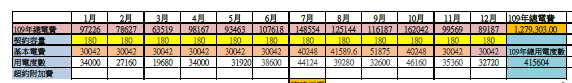 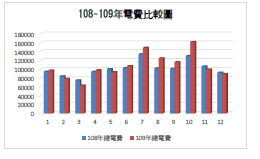 108年度總電費為1,218,753元整，109年度總電費為1,279,303元 整，增加60,550元整。(二)109年度水費109年度水費共52577元整，相較於108年度水費53284元整，減少707元整。     請持續節約能源，隨手關閉電源，關緊水龍頭，共同建立永續校園。文書組一、109-2學期行事曆，提請討論。(如附件)輔導室：張維真主任ㄧ、感謝大家上學期的協助，本學期要麻煩導師同仁們於生活中加強學生人際身體界線，提醒學生互動時的禮儀，減少紛爭及性平的爭議，輔導室亦會協助需求較高的班級進行進階性平宣導。二、善水堂的經費核銷，有少數學生尚未完成，再麻煩同仁協助，感謝。三、本學期輔導室申請經費，邀請多位知名講師，辦理許多有助學生輔導、班級經營的研習或講座，歡迎同仁踴躍參加，因應新課綱進行教學輔導增能，誠摯邀請同仁們撥冗參加。輔導組一、學生宣導講座二、教師研習三、性別平等教育/兒少保護宣導(一)新學期開始，請各位老師留意孩子的狀況。若有發現疑似性平事件、脆弱家庭、家暴、中輟之虞等，煩請老師與學務處、輔導室聯繫討論，尤其是中輟生部份依本市「國民中小學中途輟學學生通報及復學輔導實施要點」相關規定，學生未請假未到校連續3日，應由導師會同學輔人員進行家庭訪問並做成紀錄。(二)性別平等教育法第36條規定學校校長、教師、職員或工友有下列情形之一者，處新臺幣三萬元以上十五萬元以下罰鍰：1.違反第二十一條第一項規定，未於二十四小時內，向學校及當地直轄市、縣市主管機關通報。2.違反第二十一條第二項規定，偽造、變造、湮滅或隱匿他人所犯校園性騷擾或性霸凌事件之證據。四、親職教育日(一)本學期親職教育日定於3/13(六)08:00～12:00。(二)辦理方式為「班級親師座談會」及「親職教育講座」。資料組109學年度第2學期生涯發展教育各項活動如下：特教組一、本學期有鑑定需求之學生，請導師協助於3/5(五)前繳交鑑定報名表，並取得家長同意書，感謝同仁協助。二、本學期特教研習
時間：110年6月9日(三)，13:30~16:30
地點：本校圖書館
主題：善用語言金鑰，親師生溝通零距離 補校：裴健雄主任一、感謝下學期繼續幫忙補校上課的老師，祝大家新年快樂，牛年事事大吉。二、也請上學期尚未交成績冊的老師盡速幫忙結算成績，並將成績交回補校，謝謝。幼兒園 :賴淳怡主任一、2/22(一)開學當天即有課後留園。人事室：劉恩瑜主任一、參加在職進修請務必事先提書書面申請，錄取就讀前亦請書面報備，進修期間如有辦理休學、復學者務必檢附證明文件提書面報備。並於取得學位證書前預先備妥相關證件，即送人事室申請改敘。二、109學年度第2學期子女教育補助費開始受理申請，空白申請書電子檔請至「學校首頁/人事室公告」下載，如配偶亦是軍公教者，請雙方務必事先協調由一方請領，切勿發生重複請領情事。請配合於110年3月10日前檢證依下列規定辦理：(一)申請手續及繳驗證件：1、填具申請表：由申請人本誠信原則提出申請，經人事單位複核後，以造冊方式辦理支付。2、戶口名簿：於本機關第一次申請時，須繳驗戶口名簿以確認親子關係，爾後除申請人之親子關係變更外，無須繳驗。3、收費單據：國中、國小無須繳驗；公私立高中(職)以上繳驗收費單據，如係繳交影本應由申請人書明「與正本相符」並簽名，以示負責。又以轉帳或信用卡繳費者，應併附原繳費通知單。(二)子女以未婚且無職業需仰賴申請人扶養者為限。公教人員申請子女教育補助時，其未婚子女如繼續從事經常性工作，且註冊之日前6個月工作平均每月所得（依所得稅法申報之所得）超過勞工基本工資者，以有職業論，不得申請補助。(三)未具學籍之學校或補習班學生，或就讀公私立中等以上學校之選讀生，或研讀無特定修業年限之學校，或已獲有軍公教遺族就學費用優待條例享有公費、減免學雜費之優待，或已領取其他政府提供之獎助，或全免或減免學雜費者(含12年國教學費補助)，不得申請子女教育補助。但領取優秀學生獎學金、清寒獎學金及民間團體所舉辦之獎學金，不在此限又未具上開不得申請情形，惟其實際繳納之學雜費低於子女教育補助標準者，僅得補助其實際繳納數額。(四)公教人員請領子女教育補助，應以在職期間其子女已完成當學期註冊手續為要件。其申請以各級學校所規定之修業年限為準。如有轉學、轉系、重考、留級、重修情形，其於同一學制重複就讀之年級，不再補助。又畢業後再考入相同學制學校就讀者，不得請領。其餘事項，比照子女教育補助表及相關函釋辦理。三、差勤管理注意事項宣導： (一)請假、出差應確實辦妥代理工作，不得影響本職工作。 (二)公出(因公務短時間外出，非處理個人事務)，每次申請以2小時為限，應至差勤系統(自109學年度差勤已廢除紙本，請各處室繳回公出簿)申請並實記載外出起迄時間、事由及前往地點等，並經權責主管核准。 (三)請假假別、公出事由須覈實申請：  1、教師請假規則第15條：教師未依第十三條第一項規定請假而擅離職守或假期已滿仍未銷假，或請假有虛偽情事者，均以曠職論。  2、公務人員請假規則第13條：未辦請假、公假或休假手續而擅離職守或假期已滿仍未銷假，或請假有虛偽情事者，均以曠職論。   3、任何差假請應事先填具假單，經學校核准後，始得離開。但有急病或緊急事故，除商請同事代辦請假手續外，請務必即早時告知教學組長，以利教學組安排代課事宜。 (四)本校上下班時間為上午八點至下午四點，請同仁務必準時上下班，人事室將會依相關規定不定期辦理查勤。 (五)如有需加班之事由請核實辦理加班申請及簽到退，請各單位主管核實准駁。四、請各位同仁能以身作則，確實執行開車不喝酒，喝酒不開車；公務人員、約聘(僱)人員經警察人員取締者，應於事發一週內主動告知服務機關人事單位；技工、工友、駕駛則應於事發一週內主動告知服務機關單位主管；未依規定告知者，申誡二次。(酒駕最低懲處額度申誡二次之標準為吐氣酒精濃度達每公升０‧０一毫克以上未滿０‧一五毫克者。)五、公教人員健康檢查(40歲以上者健二年補助一次3500元、滿50歲以上者每年補助一次3500元或每二年補助一次7000元)健檢費，請先至人事室填妥申請表再檢據核銷，未滿3500元者核實補助，實際參加健檢人員得以公假登記，並以一天為限。未滿40歲自費參加健檢者，得以每2年一次公假登記一天前往受檢，另今年是否符合滿40歲(50歲)係以去年12月31日是否已滿40歲(50歲)為標準。。    另提醒自105年1月1日起請至經衛福部評鑑合格之醫院或教學醫院、經醫策會健康檢查品質認證之診所，或經勞動部認可辦理勞工一般體格與健康檢查之醫療機構，實施一般健檢(可至保訓會「辦理公務人員一般健康檢查醫療機構查詢」網頁查詢)。如未於上述醫療機構實施者，其檢查費用即無從予以補助。六、員工協助方案(Employee Assistance Programs)簡介及服務內容，請至桃園市政府人事處/業務資訊/員工協助專區下載。七、銓敘部函釋，各項職業駕駛人(含Uber、多元化計程車等)不論自行駕駛營業汽車營業或受雇擔任駕駛工作，均屬服務法第14條第1項所稱之「業務」，故除法令所規定外，公務員尚不得兼任之。八、轉達桃園市政府教育局110年1月29日桃教人字第1100009365號函，本市各市立學校及幼兒園教育人員記功以下敘獎令無紙化措施，自110年2月1日起實施。有關敘獎令無紙化後去哪裡接收、查閱和列印請至「學校首頁/人事室公告」下載，如有不清楚可洽人事室協助。九、轉達桃園市政府110年1月29日府教中字第1100025040號函，有關本市市立高級中等以下學校教師例假日公差處理方式一案，自110年2月1日起實施，詳細規定及說明請至「學校首頁/人事室公告」下載查閱。十、相關公教人員福利措施可至「公務福利e化平台」參閱，「公教員工福利服務措施動畫短片」亦公告學校網站，請自行參閱。十一、有關人事業務之法令、訊息會即時張貼本校網頁，請隨時上網瀏覽。會計室：陳妙主任無資料柒、提案討論案由一：教師成績考核委員會(下稱考核會)委員之選舉與被選舉資格，提請討論。提案人：人事室主任劉恩瑜說明：一、依據桃園市政府教育局110年1月20日桃教人字第1100003970號函轉教育部110年1月13日臺教授國字第1090159341號函辦理。二、依上開教育部函示，有關教師於留職停薪（含兵役、侍親、育嬰、進修及借調等）、延長病假及公務借調等期間，未實際在校任教、服務，其於考核會有無選舉權與被選舉權及選任後是否喪失委員資格，宜由校務會議議決。三、綜上，教師如有留職停薪、延長病假、長期受訓進修及公務借調等情形，因未實際在校任教、服務，爰不具考核會選舉與被選舉資格；另如於選任後發生前開情事，即喪失委員資格，由備取委員依相關規定遞補之。四、檢附教育局來函及附件供參。五、請至差勤系統（https://tycg.cloudhr.tw/TY_SCHOOL/login.aspx）/資源管理/投票管理/投票進行投票表決。決議:出席  	人，  	人贊成，   人反對，通過。案由二：教師評審委員會(下稱教評會)委員之選舉與被選舉資格。   	，提請討論。提案人：人事室主任劉恩瑜  	說明：依據桃園市政府教育局110年1月20日桃教人字第1100003970號函轉教育部110年1月13日臺教授國字第1090159341號函辦理。二、查本校「教師評審委員會設置要點」(下稱教評會設置要點)於109年9月9日經本校校務會議訂定，其內容第三點訂定略以，……；前項第二款選舉委員之選舉人及被選舉人為全體專任教師；其資格有疑義時，除主管機關規定者外，由校務會議議決之。三、依上開教育部函說明四，另參照教評會設置辦法第3條第5項規定，為避免相同議題於校內考核會與教評會作法不一，且考量現行學校遇有是類情形皆有一定作法，是以，教師於留職停薪（含兵役、侍親、育嬰、進修及借調等）、延長病假及公務借調等期間，未實際在校任教、服務，其於考核會有無選舉權與被選舉權及選任後是否喪失委員資格，宜由校務會議議決；又其選舉或票選方式，亦由學校本公平、公正、公開及秘密投票等相關原則，由校務會議議決。四、綜上，教師如有留職停薪、延長病假、長期受訓進修及公務借調等情形，因未實際在校任教、服務，爰不具教評會選舉與被選舉資格；另如於選任後發生前開情事，即喪失委員資格，由備取委員依相關規定遞補之。五、檢附本校教師評審委員會設置要點、教育局來函暨其附件。六、請至差勤系統（https://tycg.cloudhr.tw/TY_SCHOOL/login.aspx）/資源管理/投票管理/投票進行投票表決。決議: 出席 	人，  	人贊成，	人反對，通過。案由三:合法移植幼兒園前面兩棵榕樹,提請討論。提案人:幼兒園主任賴淳怡說明:幼兒園門前兩棵榕樹影響出入及搭建雨遮,提請合法移植。    將於2/22(一)~2/24(三)開放google表單寄至各位同仁信箱，請踴躍投票。決議: 出席 	人，  	人贊成，	人反對，通過。案由四：訂定桃園市立龍岡國民中學「五分之一」教學認真表現優良教師推薦辦法，提請討論。提案人：人事室主任劉恩瑜說明:一、依據本校109學年度教師成績考核會第1次會議紀錄辦理。二、檢附本校「五分之一」教學認真表現優良教師推薦辦法草案。三、請至差勤系統（https://tycg.cloudhr.tw/TY_SCHOOL/login.aspx）/資源管理/投票管理/投票進行投票表決。決議: 出席 	人，  	人贊成，	人反對，通過。案由五：109學年度第2學期行事曆(草案)，提請討論。提案人：文書組長孫蓁蓁說明:詳如附件。    將於2/22(一)~2/24(三)開放google表單寄至各位同仁信箱，請踴躍投票。決議: 出席 	人，  	人贊成，	人反對，通過。捌、臨時動議討論案由一:玖、  補充報告 拾、散會:  	時 	分*職稱姓名分機職稱姓名分機學務主任周彥均310田徑隊教練李承治323訓育組長鄭瑋傑311生教組協行兼男籃隊教練黃信達323生教組長黃綱維311生教組協行黃昱誠323體育組長兼女籃隊教練廖健為312午餐執秘蘇慕容313衛生組長李明翰312幹事陳瑞鳳313護理師宋敏瑄鐘宜芸314童軍團團長廖以琳3131.第二週03/03(三)六、七節(14:10~15:50)2.第四週03/17(三)六、七節(14:10~15:50)3.第五週03/24(三)六、七節(14:10~15:50)4.第七週04/07(三)六、七節(14:10~15:50)5.第九週04/21(三)六、七節(14:10~15:50)6.第十一週05/05(三)六、七節(14:10~15:50)7.第十三週05/19(三)六、七節(14:10~15:50)8.第十五週06/02(三)六、七節(14:10~15:50)9.第十七週06/16(三)六、七節  七八年級社團成果發表會時間主題主講人宣導對象4/28(三)第6-7節生命暨生涯發展教育宣導莊越翔老師七、八年級學生時間主題主講人宣導對象5/26(三)第5-7節課程中的實境解謎設計林威宇老師有興趣參與之教師(25名為限)5/29(六)0900-1600善用遊戲元素增進課程吸睛力莊越翔老師有興趣參與之教師時間活動主講人地點0800-0830場地佈置0830-0900家長簽到各班教室0900-1000親師座談會各班導師各班教室1000-1150親職教育講座台北實小林玫伶校長(清大客座助理教授)尋找天賦之旅—歪打也可能正著活動中心1150-1200場地恢復時間主題備註3/4(四)升旗北科附工宣導採抽離式有意願學生，地點：圖書館3/8-3/12職科特招宣導採抽離式，對象:學生，地點：圖書館3/11(四)升旗中壢高商宣導採抽離式有意願學生，地點：圖書館3/17(三)晚上十二年國教宣導對象:家長，地點：圖書館4/1-4/13各職群技藝競賽參賽選手由輔導室統一請公假4/14(三)下午八年級職群參訪對象:全八年級學生，地點：永平工商5/21(五)上午校內高中職博覽會地點:本校活動中心5/27(四)下午技藝教育成果展地點:本校活動中心